导师简介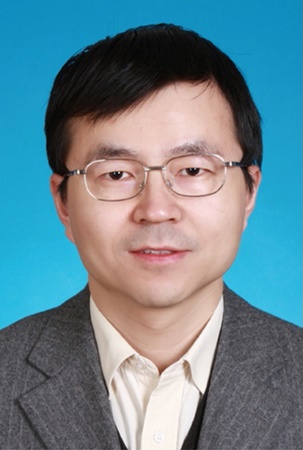 姓名杨洪军性别男学历研究生职称研究员导师类别博士生导师所属部门中药研究所整合中药学中心研究方向基于整合药理学策略的中药复杂体系作用解析电子邮箱hjyang@icmm.ac.cn导师简介杨洪军，男，1972年7月生，医学博士，研究员，博士生导师，获得卫计委有突出贡献的中青年专家，中国科协“求是杰出青年成果转化奖”的荣誉。围绕中药大品种培育与中药新药设计，主要从事基于整合药理学策略的中药复杂体系作用解析。兼职任中药大品种联盟秘书长、中华中医药学会中成药分会副会长、中国中西医结合学会中药专业委员会副主任委员，世界中医药联合会网络药理学分会副会长等。杨洪军带领的团队具有多学科交叉、整合协作的优势与特点，重视研究生科研能力与素质培养，多人先后获得中华中医药学会全国优秀博士论文一等奖、中国中医科学院优秀毕业论文一等、二等奖。杨洪军主持国家自然科学自然基金重点项目、国家重大新药创制重大专项等多项国家级课题，参与了“十三五”中医药科技创新专项规划等多项战略性研究课题；牵头编制《中药大品种科技竞争力报告》；获省部级一等奖（排名第1）等多项奖励；以第一作者或通讯作者发表学术论文100余篇，其中包括J.Proteome.Res等SCI论文30多篇，主编著作5部；主持开发中医传承辅助平台，获得软件著作权3项，获得发明专利5项。	杨洪军，男，1972年7月生，医学博士，研究员，博士生导师，获得卫计委有突出贡献的中青年专家，中国科协“求是杰出青年成果转化奖”的荣誉。围绕中药大品种培育与中药新药设计，主要从事基于整合药理学策略的中药复杂体系作用解析。兼职任中药大品种联盟秘书长、中华中医药学会中成药分会副会长、中国中西医结合学会中药专业委员会副主任委员，世界中医药联合会网络药理学分会副会长等。杨洪军带领的团队具有多学科交叉、整合协作的优势与特点，重视研究生科研能力与素质培养，多人先后获得中华中医药学会全国优秀博士论文一等奖、中国中医科学院优秀毕业论文一等、二等奖。杨洪军主持国家自然科学自然基金重点项目、国家重大新药创制重大专项等多项国家级课题，参与了“十三五”中医药科技创新专项规划等多项战略性研究课题；牵头编制《中药大品种科技竞争力报告》；获省部级一等奖（排名第1）等多项奖励；以第一作者或通讯作者发表学术论文100余篇，其中包括J.Proteome.Res等SCI论文30多篇，主编著作5部；主持开发中医传承辅助平台，获得软件著作权3项，获得发明专利5项。	杨洪军，男，1972年7月生，医学博士，研究员，博士生导师，获得卫计委有突出贡献的中青年专家，中国科协“求是杰出青年成果转化奖”的荣誉。围绕中药大品种培育与中药新药设计，主要从事基于整合药理学策略的中药复杂体系作用解析。兼职任中药大品种联盟秘书长、中华中医药学会中成药分会副会长、中国中西医结合学会中药专业委员会副主任委员，世界中医药联合会网络药理学分会副会长等。杨洪军带领的团队具有多学科交叉、整合协作的优势与特点，重视研究生科研能力与素质培养，多人先后获得中华中医药学会全国优秀博士论文一等奖、中国中医科学院优秀毕业论文一等、二等奖。杨洪军主持国家自然科学自然基金重点项目、国家重大新药创制重大专项等多项国家级课题，参与了“十三五”中医药科技创新专项规划等多项战略性研究课题；牵头编制《中药大品种科技竞争力报告》；获省部级一等奖（排名第1）等多项奖励；以第一作者或通讯作者发表学术论文100余篇，其中包括J.Proteome.Res等SCI论文30多篇，主编著作5部；主持开发中医传承辅助平台，获得软件著作权3项，获得发明专利5项。	杨洪军，男，1972年7月生，医学博士，研究员，博士生导师，获得卫计委有突出贡献的中青年专家，中国科协“求是杰出青年成果转化奖”的荣誉。围绕中药大品种培育与中药新药设计，主要从事基于整合药理学策略的中药复杂体系作用解析。兼职任中药大品种联盟秘书长、中华中医药学会中成药分会副会长、中国中西医结合学会中药专业委员会副主任委员，世界中医药联合会网络药理学分会副会长等。杨洪军带领的团队具有多学科交叉、整合协作的优势与特点，重视研究生科研能力与素质培养，多人先后获得中华中医药学会全国优秀博士论文一等奖、中国中医科学院优秀毕业论文一等、二等奖。杨洪军主持国家自然科学自然基金重点项目、国家重大新药创制重大专项等多项国家级课题，参与了“十三五”中医药科技创新专项规划等多项战略性研究课题；牵头编制《中药大品种科技竞争力报告》；获省部级一等奖（排名第1）等多项奖励；以第一作者或通讯作者发表学术论文100余篇，其中包括J.Proteome.Res等SCI论文30多篇，主编著作5部；主持开发中医传承辅助平台，获得软件著作权3项，获得发明专利5项。	